MADONAS NOVADA PAŠVALDĪBA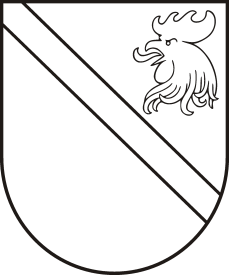 Reģ. Nr. 90000054572Saieta laukums 1, Madona, Madonas novads, LV-4801 t. 64860090, fakss 64860079, e-pasts: dome@madona.lv ________________________________________________________________________MADONAS NOVADA PAŠVALDĪBAS DARĪJUMU AR LAUKSAIMNIECĪBAS ZEMI IZVĒRTĒŠANAS KOMISIJAS NOLIKUMSMadonāIzdots saskaņā ar likuma „Par pašvaldībām" 61.panta trešo daļu, likuma “Par zemes privatizāciju lauku apvidos” 30.1.pantu, Ministru Kabineta noteikumiem Nr.748 “Noteikumi par lēmumu pieņemšanu darījumiem ar lauksaimniecības zemi”2016.gada 20.septembrī						1. Vispārīgie jautājumi1.1. Darījumu ar lauksaimniecības zemi izvērtēšanas komisija (turpmāk – Komisija) ir Madonas novada pašvaldības domes (turpmāk tekstā – Dome) izveidota pastāvīgi funkcionējoša institūcija novada administratīvajā teritorijā.1.2. Komisijas mērķis - tiesiskuma uzraudzība un lēmumu pieņemšana darījumos ar lauksaimniecības zemi Madonas novada administratīvajā teritorijā.1.3. Komisija savā darbībā ievēro likumu “Par zemes privatizāciju lauku apvidos”, likumu „Par pašvaldībām”, kā arī citus spēkā esošos Latvijas Republikas normatīvos aktus, Madonas novada pašvaldības saistošo noteikumus, lēmumus un šo nolikumu.1.4. Komisijas darbība tiek finansēta no pašvaldības budžeta līdzekļiem.1.5. Komisijas veidlapa ir Madonas novada pašvaldības veidlapa, kas papildināta ar vārdiem “ Darījumu ar lauksaimniecības zemi izvērtēšanas komisija”2. Komisijas kompetence un lēmumu pieņemšanas kārtība2.1. Komisija:2.1.1. izvērtē saņemtos personu iesniegumus par lauksaimniecības zemes iegūšanu īpašumā;2.1.2. pārbauda iesniedzēja atbilstību likuma “Par zemes privatizāciju lauku apvidos” 28.panta pirmās daļas un 28.1 panta nosacījumiem;2.1.3. pārbauda vai lauksaimniecības zeme ir iegādājamās zemes dominējošā zemes lietošanas kategorija atbilstoši Ministru kabineta noteiktajiem attiecīgajiem kritērijiem;2.1.4. pārbauda informāciju par personas īpašumā esošu lauksaimniecības zemi.2.2. Komisija izvērtē personas, kura vēlas iegūt īpašumā lauksaimniecības zemi, iesniegumā iekļautās informācijas un pievienoto dokumentu vai to atvasinājumu atbilstību Ministru kabineta noteiktajam informācijas apjomam un dokumentu veidiem, kā arī likuma “Par zemes privatizāciju lauku apvidos” 28.1 panta pirmās daļas nosacījumiem.2.3. Komisija, Administratīvā procesa likumā noteiktajā kārtībā, pieņem lēmumu par piekrišanu lauksaimniecības zemes iegūšanai īpašumā vai par atteikumu lauksaimniecības zemes iegūšanai īpašumā.2.4. Komisijas izsniegtās izziņas paraksta Komisijas priekšsēdētājs vai viņa prombūtnes laikā – viņa vietnieks.3. Komisijas tiesības un pienākumi3.1. Atstādināt no lēmuma pieņemšanas to komisijas locekli, kuram saskaņā ar likumu "Par interešu konflikta novēršanu valsts amatpersonu darbībā" rodas interešu konflikts saistībā ar vērtējamo iesniegumu un kurš nav tiesīgs piedalīties attiecīgā lēmuma pieņemšanā;3.2. 10 darbdienu laikā pēc rakstveida informācijas pieprasījuma saņemt lēmuma pieņemšanai nepieciešamo informāciju no valsts informācijas sistēmu pārziņiem;3.4. nepieciešamības gadījumā uzaicināt uz Komisijas sēdi citu institūciju pārstāvjus.4. Komisijas sastāvs4.1.Komisijas skaitlisko un vārdisko sastāvu apstiprina Dome. Dome apstiprina Komisijas priekšsēdētāju un vietnieku.4.2. Komisijas sastāvā ir 5 komisijas locekļi.5. Komisijas darba organizācija5.1. Komisiju vada, darbu organizē un sēdes sasauc Komisijas priekšsēdētājs, bet viņa prombūtnes laikā – Komisijas priekšsēdētāja vietnieks.5.2. Komisija ir lemttiesīga, ja tajā piedalās vairāk nekā puse komisijas locekļu. Lēmumus Komisija pieņem ar balsu vairākumu. Ja balsis dalās vienādi, izšķirošā ir Komisijas priekšsēdētāja balss.5.3. Komisijas priekšsēdētājs:5.3.1. plāno, organizē un vada Komisijas darbu atbilstoši spēkā esošajiem normatīvajiem aktiem un šim nolikumam;5.3.2. sagatavo jautājumus izskatīšanai Komisijas sēdē;5.3.3. nosaka Komisijas sēžu laiku un darba kārtību;5.3.4. sasauc un vada Komisijas sēdes;5.3.5. paraksta Komisijas sēžu protokolus, kā arī citus Komisijas dokumentus;5.3.6. sadala Komisijas locekļu pienākumus, kontrolē un novērtē pienākumu izpildi;5.3.7. iesniedz Domei priekšlikumus, paskaidrojumus un ieteikumus jautājumos, kas ietilpst Komisijas kompetencē;5.3.8. atbild par visu Komisijas rīcībā nodoto un esošo materiālo vērtību un dokumentācijas saglabāšanu;5.3.9. koordinē Komisijas sadarbību ar Madonas novada pašvaldības iestādēm, struktūrvienībām un citām iestādēm un organizācijām;5.3.10. organizē Komisijas pieņemto lēmumu izpildes kontroli;5.4. Komisijas priekšsēdētāja vietnieks pilda Komisijas priekšsēdētāja pienākumus viņa uzdevumā vai prombūtnes laikā.5.5. Komisijas locekļi:5.5.1. veic darbu Komisijā atbilstoši spēkā esošajiem normatīvajiem aktiem un šim nolikumam;5.5.2. piedalās Komisijas sēdēs;5.5.3. paraksta sēžu protokolus;5.5.4. pieņem individuālu lēmumu izmantot tiesības pievienot protokolam savu atsevišķo viedokli;5.5.5.pilda Komisijas priekšsēdētāja uzliktos pienākumus un norādījumus;5.6. No Komisijas locekļu vidus ievēlēts Komisijas loceklis:5.6.1. sagatavo Komisijas sēžu darba kārtību un saskaņo to ar Komisijas priekšsēdētāju;5.6.2. organizatoriski un tehniski sagatavo Komisijas sēdes;5.6.3. izstrādā dokumentu projektus;5.6.4. veic Komisijas kontaktpersonas funkcijas;5.6.5. protokolē Komisijas sēdes procesa gaitu;5.6.6. nodrošina Komisijas saraksti;5.6.7. noformē Komisijā pieņemtos lēmumus;5.6.8. kārto Komisijas lietvedību, nodrošina dokumentu noformēšanu, glabāšanu un nodošanu Domes arhīvā;5.6.9. veic citus uzdevumus Komisijas sekmīga darba nodrošināšanai.5.7. Komisijas sēdi pēc nepieciešamības sasauc Komisijas priekšsēdētājs, nosakot sēdes norises vietu, laiku un darba kārtību.5.8. Komisijas sēdē jautājumi tiek izskatīti atbilstoši sagatavotajai darba kārtībai.6. Noslēguma jautājumi6.1. Komisijas nolikumu apstiprina Dome.6.2. Komisijas priekšsēdētājs un locekļi var pārtraukt darbību Komisijā, iesniedzot iesniegumu Domē par savu pienākumu pildīšanas izbeigšanu.6.3. Komisijas priekšsēdētāju, vietnieku vai locekli  var atsaukt ar Domes lēmumu. Ievēlot citu personu atsaukto vai darbību izbeigušo Komisijas locekļu, Komisijas priekšsēdētāja vai vietnieka vietā, Dome apstiprina Komisijas sastāva izmaiņas.6.5. Šajā nolikumā neatrunātajos jautājumos Komisija savā darbībā pamatojas uz spēkā esošajiem normatīvajiem aktiem.6.6. Komisijas darbību izbeidz, ja par to tiek pieņemts attiecīgs Domes lēmums.Domes priekšsēdētājs						A.Ceļapīters